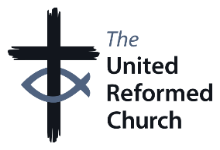 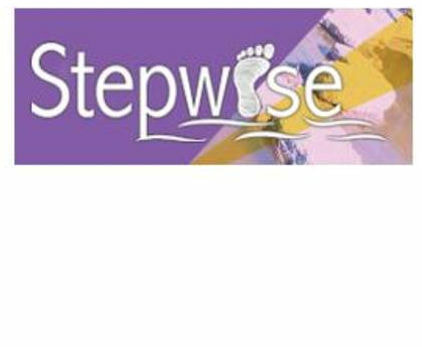                Stepwise is making a difference!What is Stepwise?Stepwise is an integral part of Walking the Way – living the life of Jesus today, the United Reformed Church’s focus on whole-life discipleship and mission.Wessex Synod is delighted that Stepwise is now part of the life of the Synod with people having completed the first stream, while others are just about to start. A Synod Stepwise Advocacy Group has been formed and they have been working hard to make sure that all the procedures are put in place to ensure that Stepwise has been able to happen through the last 18 months. Stepwise is a programme of learning and discipleship development for everyone – including you! – whether you are exploring and enriching your personal faith life, discerning where God’s call on your life may be leading, preparing for a new direction, or developing a specific role within your community or church. One key aspect is that, as a Stepwise participant, your group will have a facilitator and you will also have a mentor who will be with you throughout your Stepwise stream. The Synod Advocacy Group is ensuring safe recruitment and orientation of voluntary facilitators and mentors. What is a Stepwise Stream? Stepwise has five streams:  Faith Filled Life, Faith Filled Worship, Faith Fuelled Leadership, Faith Filled Confidence and Faith Filled Community. Everyone starts with Faith Filled Life, and then after that depends on you! You don’t have to follow any set path through it. Stepwise is open to anyone who is keen to reflect on and develop their Christian faith. If you’re ready to be stimulated and challenged – and want to make a difference in your own life and the lives of others – then Stepwise could be just what you’re looking for. Stepwise is learner orientated and designed to draw on the strengths and to address the needs of individual learners, in the context of their communities and churches. The programme emphasises the vital importance of people learning from their daily lives, wherever and whoever God calls them to be. There are different start times, so there should be a group that is convenient for you – either online or in person.This is what you need to knowAll participants wanting to engage in the Stepwise programme will have to begin with completing Faith Filled LifeIf you want to participate in Faith Filled Life, go to our Synod website and fill in an application form, and send this to Ruth Heine, development@urcwessex.org.uk You will then be contacted by a member of the Synod Advocacy Group. Synod will identify where the learning Hubs will be located within the Synod, and what online offering there may be.Groups will be formed logically for participants and will be registered with Synod. This will connect you for your login for your online learning.You will have a mentor throughout Stepwise, and if you are unable to identify one from your church, you will be given help to find one.If you want to know any more about this, please contact Mary Thomas dso-s@urcwessex.org.uk or Ray Stanyon dso-n@urcwessex.org.uk 